教育是人類永遠的依憑-《西方憑什麼》讀後感前言：改變世界，始於教育    筆者甫讀書名以為此書必強調西方文明優越的各種因素以及古往今來的各種歷史變遷造就西方主宰世界，但仔細拜讀後，才發現其顛覆以往一般人對東西方文明、歷史的認知。筆者在此書中讀到作者呈現客觀的事實，不偏不倚的各項數據分析，讓人信服；鎔鑄東西方重要文獻資料，讓世界史彷彿睡前故事般簡單有趣，令人喜愛；作者雖是西方學者，其對東方文化的尊重與深刻了解，使人驚嘆。    翻開扉頁，讓我重拾對東方文化的自信，原來東方文明曾經如此輝煌，原來人類發展差異甚微。自有生民以來，東方的人類才智並不遜於西方，直到近代，才因為教育的些微差別而有高下；閱讀本書，讓我體認到教育工作的重要性與刻不容緩，因為我們將可能影響東西文明的未來發展差異，甚至可能影響全世界。二十一世紀有氣候變遷、疾病肆虐、難民遷徙等各種複雜的問題，正好吻合書中所言歷史變化的要件，因此此時恰是世界變革的重要里程碑，我們有幸生逢此世，筆者身為知識份子與教育行政人員，背負先知先覺的重任、掌握制勝的鑰匙，如何帶領莘莘學子以及任重道遠的老師們繼續前行，可從本書《西方憑什麼》得到啟示。我們需要更多創新的教育，以翻轉台灣的未來，放眼國際舞台。專書重點歸納：鉅細靡遺，博古通今天啟五騎士：禍兮福所倚，福兮禍所伏    作者提出不論東方或西方，人類的歷史會產生巨變都是在五種因素逐一出現互相影響，最後並立為禍時，這五項分別是：氣候變遷、疫病蔓延、糧食缺乏、難民遷徙、國家失敗，總稱為「天啟五騎士」，這時可能改朝換代，可能發生戰爭，甚至嚴重可能造成人類大量滅絕，但總會有人類存活，帶著新的基因與文化，再次締造新的文明。懶懼貪法則：科技始終來自於人性    作者歸納：人類喜歡安逸，除非基於生存的壓力或欲望，才會因為「懶」、「懼」、「貪」三種法則而想辦法改變，「懶」指的是更輕鬆容易的生活方式；「懼」是對生存或財富不足的恐懼，希望安全；「貪」是對物質、財富的貪心，欲深谿壑。因此作者說：「過程中建立更穩固的國家制度，更遙遠的貿易路線、更多人口的城市。模式不斷重複，社會發展提升，新的文化自然會應時代需要而生。」    「懶懼貪法則」促進科技的演變、朝代更迭、地理大發現等，是全世界人類演進的動力。地理因素驅動發展：動物生存，人則生活    作者認為西方因為陸地較狹小，人口、種族密集，又有許多島嶼，航海便利，人民為求生存，易於出海貿易。但東方則是幅員廣闊，統一的帝國，開放海運對國家統一幫助並不多，尤其是中國的帝王自認天朝，難以接受外邦的平等通商要求，帝王如果對西洋有興趣就會開放，但是禮儀要求不同，所以容易因帝王個人喜好造成鎖國。十五世紀前東西方依靠草原公路互通、貿易，封閉後，西方戰亂頻仍，需要資金，因此由皇室到商人都希望由海路到東方淘金，重賞之下必有勇夫，前仆後繼的發明家與航海家，交織成壯闊的開拓史詩。本書最重要的東西方發展差異不在種族智慧，而是在「地理」。東西方一開始的生存地理條件造成日後發展的遲速。累積的知識與技術：站在巨人的肩膀上    西方著名的科學革命、工業革命都有賴於前人的創新與堅持，西方人在知識與技術層面，習慣公開與累積並申請專利，在前人的智慧之下，少走冤枉路，繼續往前發明，是以進度較快。而東方習慣家傳，許多重要的知識與技術都掌握在少數人手中，難以公開與累積，因此許多重要的技術無以為繼，就此失傳。因此東方雖在宋代科技進步勝過西方，到了近代卻遠遠落後，只能直接西化，囫圇吞棗而不能就原本東方已有之知識與技術發展，有文化斷裂之虞，這是可惜之處。創意與動力：勇於創新，承先啟後    西方人自啟蒙運動以來，勇於批判古典，繼承前人優點、揚棄保守過時觀念，商人的需求也影響皇室的決定，科學影響工業，工業又促進科學，不斷求新求變的創意，讓西方在近代走得比東方更快，而不屈不撓的各種科學、工業發明，也是西方動力十足的表徵。東方則重視追步先聖先賢，怯於批判，因此任何新的學科與技術都必須比附古代學說，難以割捨古典包袱，是以創意、動力雖有，但總視為雕蟲小技，不足觀也，因此東方固然不乏聰明之士，但是皓首窮經且礙於貴古賤今的迷思，難以發展新知。專書評價： 諄諄教誨，積極進取專書啟示：(一)縱橫古今，多向分析    作者由人類起源開始探討東西方差異，不論古今中外的考古線索或相關典籍，橫跨文學、史學、科普甚至科幻著作、電影等，不放過任何人類學的蛛絲馬跡，其觀察之細，論證之豐富、精確，令人肅然起敬。例如：作者能正確解讀《詩經》詩意、《左傳》故事，放眼國際，連結東西方的歷史與文化，筆者碩士論文乃研究東方上古文學與歷史，因此深知作者論點精緻，飽讀典籍，用功之勤恐怕連華人都難以頡頏，實難察覺他是英美學者，學問深厚、多元而深入的研究令人嘆為觀止。(二)深入淺出，諄諄教誨    作者以口語化、簡單而有趣的故事場景鋪陳歷史情節，提供讀者想像與反思空間，要求讀者要多方「觀察」自然人文，綜合歷史法則，注意現今週遭的政經情形，例如提醒讀者：豐臣秀吉任政用心認真，奠定日本近代富強之基石，反觀當時明朝則是萬曆年間，上下任政腐敗，埋下東方退步之危機，警醒世人，國家的領導者與官員責任重大，領導方向與勤奮與否，是國家整體進步的關鍵。(三)正面樂觀，積極進取    儘管人類歷史血淚斑斑，作者在描述到近代時候，警醒眾人：現代人類的生活環境、氣候正在變化，疾病也越演越烈，糧食危機與難民遷徙都是顯示人類生存危機的跡象，各種物種的逐漸消失，也會像以往人類史一樣，變化甚鉅，難以想像。但作者相信未來的科技將會與人類的生命結合，解決未來的困難，因此未來不只是東西方的競爭，而是全球化的競賽，當前各國致力於發展機器人、生技等，都是將來人類的生存基石。因此教育雖不是本書的標題，最後卻歸結於此，作者提醒世人「教育」是未來人類的希望。二、專書反思(一)驅動人類的正面法則    作者提及人類的發展都是因為「懶、懼、貪」法則，也提及中國的儒家，能正確解讀出儒家的經典，但尚停留在考古、歷史的部分，尚未連結東方思想深層的心靈層次，儒家的捨己為人、人飢己飢的精神，是獨立於「懶、懼、貪」法則之外的特例，儒家精神重視修己治人，正面進取而不求物質慾望，因此塑造出特殊的東方文明，這是西方人無法理解的深奧精神層次，是以作者難以企及，而東方的教育中，關於道德層面仍是西化過程或是科技發展過程中重要的核心教育，也是讓自然與人類能和平共存的要旨，筆者認為這是驅動人類發展的正面法則，可作為專書之補充。(二)亟待解決的各項議題    作者在談論西方近代文明之際，忽略隨著工業革命而來的資本主義，人類比以往長壽富裕，但貧富差距卻日漸增加，資本主義所帶來的全球人權問題則是至今尚未能全面解決的，這需要教育來改變人類的觀點與國際組織等協助人權健全發展。「2025年，世界的經濟重心預計將會回到中亞。」但隨之而來的環保、人權、老化、都市化等各種問題，亟待解決。    作者在述及現代發展時，提及氣候變遷將連動所有的天啟，帶來巨變，但作者未述及從小紮根的環保教育，可讓氣候變遷問題減緩，作者曾提到在歷史發展上，一人之力難以回天，所以不論東西方有什麼強人、智者，都只是必然的發展，缺少了他們單一的力量，人類歷史仍然會像現在這樣前進，但是如果是眾人的力量，就可能改變整個東、西方或是全世界。因此，全面紮根的環保教育也是當前教育議題中，刻不容緩的要項。讀後感：他山之石，可以攻錯    此書作者的經年累月的研究全世界人類歷史，導出重要法則與結論，身為教育行政人員，應該心思敏銳、積極進取，盡早將核心觀念融入教育之中，筆者提出以下的作法：一、重大議題，融入教育針對書中所言，我們應取近代西方教育成功之處融入東方教育當中，以符合我國國情與人民所需之能力為導向，培養未來公民的素養與適應能力。請觀察以下〈十二年國教課綱總綱〉規範之總體課程目標：圖一、課程目標與融入建議(本表由筆者自製)    本表由上往下兩階層乃教育部制定之十二年國教課程總綱與目標，第三階層則是筆者將本書所提示之重大議題提取重點，建議應加入這些具體策略，以培養未來全球性競合人才。培養好奇心，能讓學生對萬事萬物有興趣；科技創新是未來趨勢，眾人必須都要會的能力；終身學習、國際競合，能讓人們活到老學到老，成為國際公民；尊重多元、愛護自然，能讓人類群體以及人類與自然和平共處，永續生存。二、改革課程，創新教學    西方在現代化的過程中，曾經歷啟蒙運動、科學革命、工業革命等各項鼓勵人民批判思考、取代過時思想、動手實作的歷程，其中有許多都是違反現狀、天馬行空的想像以及不屈不撓的實驗，反觀我國教育則過份重視實用與眼前利益、課程多偏向理論而缺乏實際操作、重視選擇題標準答案而抹煞學生創意。因此在課程與測驗上，應該大刀闊斧地改變，因材施教、多元而包容的課程、測驗才能迎接少子化、國際化的未來趨勢。《西方四文化》一書中提及西方文明決勝關鍵在於四種文化：「先知」、「學院/專業」、「人文精神、」「藝術文化」。台灣也非常需要：「學院/專業文化」以及「藝術文化」，而這些不能僅靠政府或企業挹注，需要從小在教育紮根，它們看似不具實用價值，也無法帶來眼前的立即利益，但它們能影響民族的能力與眼界，未來帶來的附加效益是難以估計的。    書中提及在近代歷史上(十八、十九世紀)西方敢於創新與挑戰，此時文明程度已經逐漸超過東方，但中國因為尊古與受限於倫理綱長卻限於停滯，將所有嶄新的學說都歸結於傳統之下，疏不破注的規範箝制聰明才智之士。這讓筆者思及當前台灣教育正因應十二年國教亟待改革，但民間仍有不少人認為教改多元而亂，只要回復以前一綱一本，熟讀規定的教科書並且繼續採取聯考考試即可，如此比較公平，但綜觀全世界人類歷史，即可發現無論東西方，改革的浪潮是無法停止且刻不容緩的，就像人類的科技，只會不斷向前邁進，除非遇到天災戰亂，否則不可能開倒車。因此身為教育行政人員，我們應該走在時代的最尖端，吸收各國優點，培養適合本國國情之創新的教學與實作課程，以求發揮學生能力、培養多元興趣、奠定終身學習為目標，不斷求新求變，快速適應並且接納學生的多元智慧以及無限的想像。三、引領研究，開啟動能    課程實作與創新之外，應該培養學生自學、研究能力。十一世紀的中國曾經有輝煌的科技，各種科技產品成為西方各國爭相模仿與改造的寵兒，時過境遷，目前變成東方爭相模仿西方的技術以及改良產品，但缺乏深入且無所為而為的研究精神。因此作者提及未來是人工智能的趨勢，但東方雖致力於發展機器人，但核心技術仍是在西方，此語令人憂心，足見目前東方仍未走出自己的風格，尚在盲目模仿、一味西化階段。我們應該引領學生在課堂學習之餘，擁有解決問題的能力，讓學生針對周遭的各種議題，提出問題並蒐集、思考解決之道，日後他們在各行各業以及生活中，才能獨立思考、善用團隊團結解決問題。    筆者的行政工作中，有推行全國小論文研究的業務。負有協助老師指導工作或是指導學生研究的任務，推行過程中，總是希望師生能結合興趣或是疑惑，進行自己有興趣的議題研究，這樣才能真正落實十二年國教中培養學生「解決問題的能力」的指標。拜讀此書的過程中，思及師生曾研究的議題包含：難民遷徙、糧食危機、氣候變遷、機器人等各項研究題目，正好都是作者重視的影響人類最劇的各項重大議題，學生能團結合作、向指導老師請益，獨立提出問題並分組蒐集、歸納解決之道、提出精闢見解，雖然研究能力尚淺，但用心程度不亞於研究生，頗堪嘉許。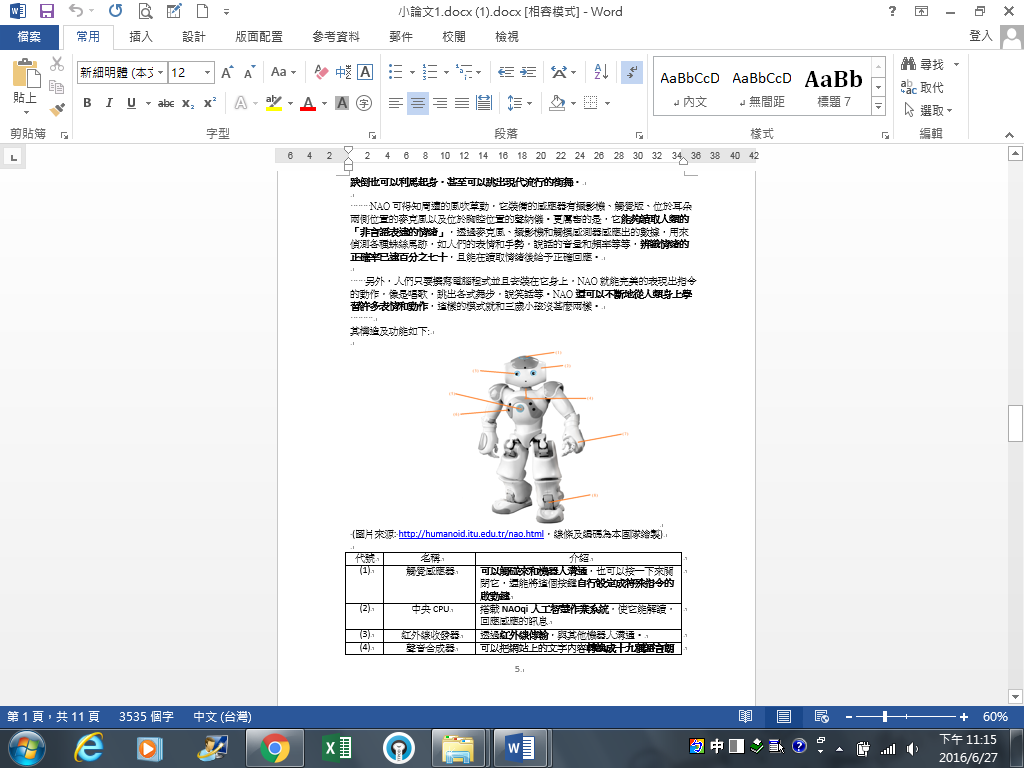 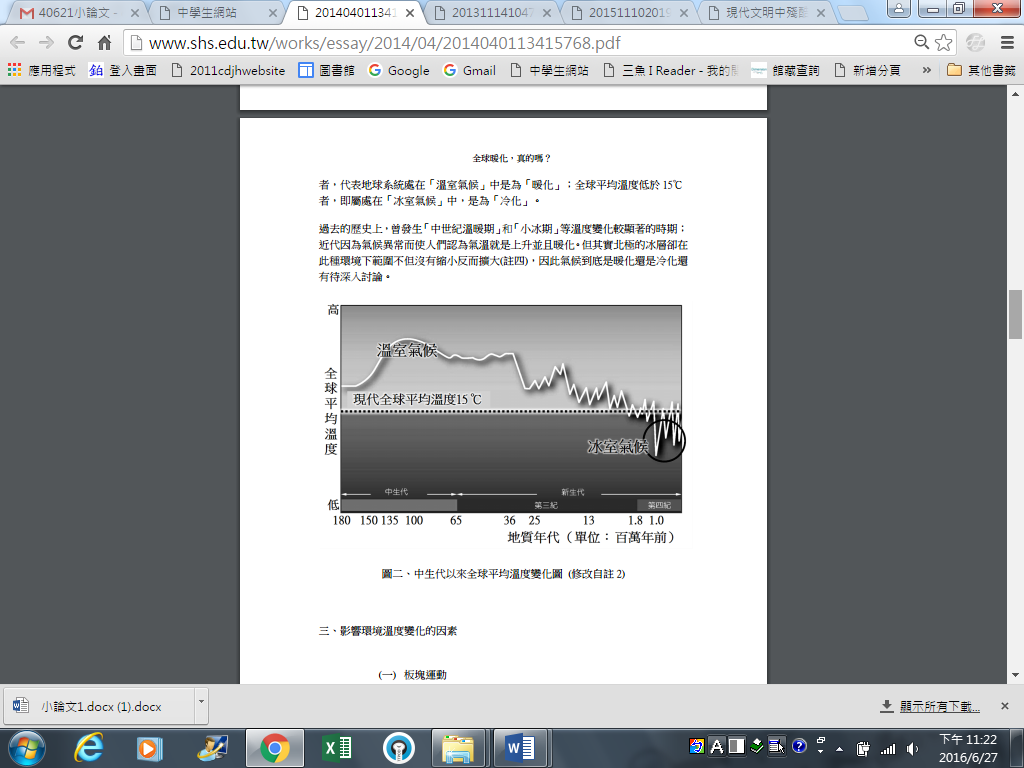 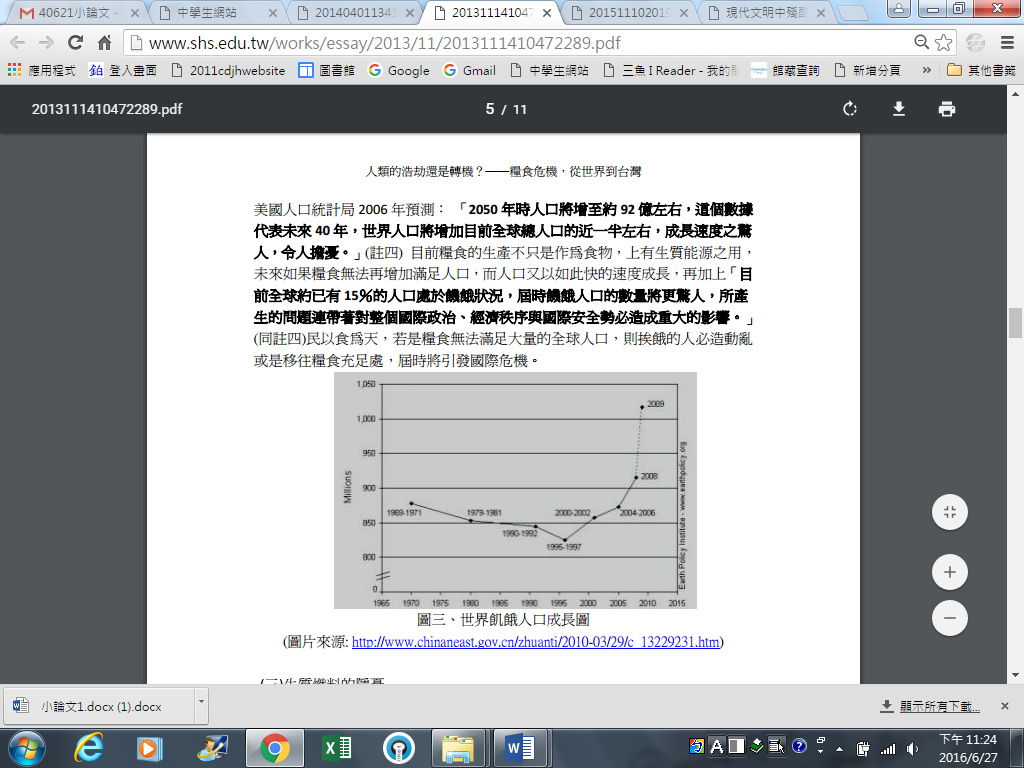 圖二、機器人研究論文 圖三、全球暖化論文 圖四、全球糧食研究(以上為筆者曾推行之全國小論文研究競賽得獎篇目)    未來筆者將鼓勵學校師生更往人工智能的科技趨勢、環保議題、人權問題、生態多樣性等進行研究與反思，以符合專書作者的提醒以及補足本書尚未提及的未來發展部分，希望人類在推展文明之餘，能更尊重愛護這塊土地上的人事物。圖五、筆者希望未來推行的學生研究方向結語：自我期許，公門修行    歷史不是過往，而是正在發生的事實，「公門好修行」，吾人的教育行政工作正是引導人類歷史轉變的契機。如何讓國人接納自己的文明並勇於突破現狀、提升自尊心是教育的要點，本書以客觀方式分析古今中外的政經情勢、文明發展，簡單有趣的故事情節和生動活潑的比喻，讓人讀來會心一笑卻刻骨銘心，未來不是東西方壁壘分明的時代，而是人工智能與全球人類文明競合的世紀，掌握教育的先機，引領教育界改革，正是吾人的使命，期許自己能做到：「為天地立心，為生民立命，為往聖繼絕學，為萬世開太平。」除了繼承文化，我們還要向前邁進、破舊立新，我們不一定是先知，卻能當創新的開拓者，一起為台灣教育貢獻心力，邁向國際、奠基未來。參考文獻：張明貴(1998)。自由論:西方自由主義的發展。臺北市: 臺灣書店。王晴佳(2002)。西方歷史與西方史學。臺北市: 臺大。陳柔縉(2005)。臺灣西方文明初體驗。臺北市: 麥田出版。John W. O’Malley(2006)。西方四文化。臺北縣新店市: 立緒文化。貝淡寧(2009)。民主先生在中國:東方與西方的人權與民主對話。臺北縣新店市: 遠足文化發行。尼爾‧弗格森(2013)。西方文明的4個黑盒子。臺北市: 聯經。J．唐納．休斯(2013)。地球與人：生命群落的動態演繹。台北：廣場文化。理查‧道博斯、詹姆士‧曼宜伽、強納生‧渥策爾(2016)。非典型破壞:西方不認識、資源大轉移的四個新世界顛覆力量。臺北市:大寫出版: 大雁文化發行。